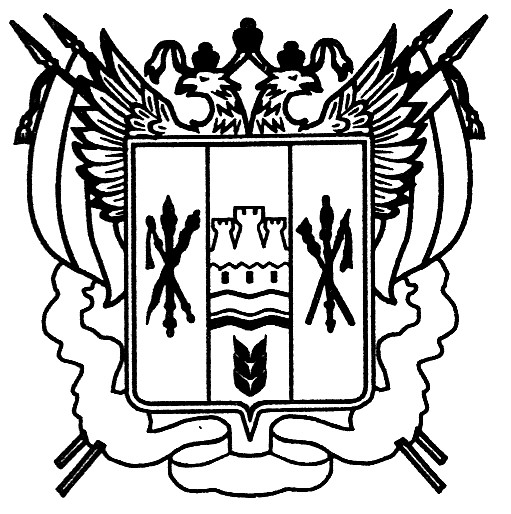 Российская ФедерацияРостовская областьЗаветинский районмуниципальное образование «Заветинское сельское поселение»Собрание депутатов Заветинского сельского поселения РешениеОб утверждении положения о порядке регистрации устава территориального общественного самоуправления, осуществляемого на территории Заветинского сельского поселенияпринятоСобранием депутатов                                                              23 ноября 2017 годаВ соответствии с Федеральным законом Российской Федерации от 06.10.2003 № 131-ФЗ «Об общих принципах организации местного самоуправления в Российской Федерации», руководствуясь Уставом муниципального образования «Заветинское сельское поселения», с целью развития территориального общественного самоуправления на территории муниципального образования «Заветинское сельское поселение», Собрание депутатов Заветинского сельского поселения,РЕШИЛО:1. Утвердить Положение о порядке регистрации устава территориального общественного самоуправления, осуществляемого на территории Заветинского сельского поселения (прилагается).2. Настоящее решение вступает в силу с момента его обнародования и подлежит размещению на официальном сайте Администрации Заветинского сельского поселения. Председатель Собрания депутатов – глава Заветинского сельского поселения                                      В.И. Решетниковсело Заветное23 ноября 2017 год№ 53Приложениек решению Собрания депутатовЗаветинского сельского поселения от 23 ноября 2017 № 53 ПОЛОЖЕНИЕО ПОРЯДКЕ РЕГИСТРАЦИИ УСТАВА ТЕРРИТОРИАЛЬНОГО ОБЩЕСТВЕННОГО САМОУПРАВЛЕНИЯ, ОСУЩЕСТВЛЯЕМОГО НА ТЕРРИТОРИИ ЗАВЕТИНСКОГО СЕЛЬСКОГО ПОСЕЛЕНИЯ1. Общие положения1. Настоящее положение в соответствии с Федеральным законом от 06.10.2003 № 131-ФЗ «Об общих принципах организации местного самоуправления в Российской Федерации», Уставом Заветинского сельского поселения определяет процедуру регистрации устава территориального общественного самоуправления, осуществляемого на территории Заветинского сельского поселения) (далее – устав ТОС), уполномоченным органом местного самоуправления Заветинского сельского поселения.2. Подготовка устава ТОС осуществляется населением Заветинского сельского поселения самостоятельно и за свой счет.3. Уполномоченным органом местного самоуправления Заветинского сельского поселения, осуществляющим регистрацию устава ТОС, осуществляемого на территории Заветинского сельского поселения, является администрация Заветинского сельского поселения.4. Уставы ТОС, изменения в уставы ТОС, сведения, включенные в реестр уставов ТОС, являются открытыми и общедоступными.2. Порядок представления устава ТОС для регистрации1. Устав ТОС направляется органами ТОС или иными лицами, уполномоченными гражданами, проживающими на соответствующей территории и обладающими правом на осуществление ТОС, в регистрирующий орган в течение 30 календарных дней со дня его принятия.2. Для регистрации устава ТОС лицо, уполномоченное собранием (конференцией) граждан, осуществляющих ТОС (далее - заявитель), представляет в администрацию Заветинского сельского поселения следующий комплект документов:- заявление о регистрации устава ТОС по форме, установленной приложением 1 к настоящему Положению;- протокол собрания (конференции) граждан, осуществляющих учреждаемое ТОС (подлинник либо нотариально заверенная копия);- два экземпляра текста устава, принятого собранием или конференцией граждан, осуществляющих учреждаемое ТОС, прошитого, пронумерованного и заверенного подписью заявителя на последнем листе каждого экземпляра.3. При подаче заявления и представлении пакета документов для регистрации заявитель предъявляет документ, удостоверяющий личность.4. При получении комплекта документов оформляются два экземпляра расписки по форме, установленной приложением 2 к настоящему Положению, один из которых выдается заявителю, второй приобщается к представленному комплекту документов.В расписке указывается дата получения комплекта документов уполномоченным органом, а также дата выдачи решения о регистрации либо решения об отказе в регистрации.5. При представлении неполного перечня документов, предусмотренных пунктом 2 настоящего раздела, сотрудник, осуществляющий прием документов, с разъяснением о необходимости представления недостающих документов возвращает пакет документов заявителю.6. Администрация Заветинского сельского поселения не вправе требовать представления других документов, кроме документов, установленных настоящим Положением.3. Порядок рассмотрения заявления и принятия решения о регистрации устава ТОС либо об отказе в регистрации1. Администрация Заветинского сельского поселения рассматривает представленный пакет документов, проводит правовую экспертизу устава ТОС, а также в случае необходимости проверку в установленном законодательством порядке подлинности представленных документов и подготавливает проект постановления Администрации Заветинского сельского поселения о регистрации устава ТОС либо об отказе в регистрации с указанием оснований отказа.2. Решение об отказе в регистрации устава ТОС может быть принято только при несоответствии представленных документов требованиям устава ТОС, а также действующего законодательства.2.1. При наличии одного либо нескольких оснований рассмотрение документов может быть приостановлено до устранения нарушений: - представление неполного перечня документов, предусмотренных пунктом 2 раздела 2 настоящего Положения;- подача заявления не уполномоченным лицом, в том числе отсутствие полномочий которого выяснилось в ходе проверки подлинности представленных документов;- выявление недостоверности документов в результате проведения проверки их подлинности;- несоблюдение порядка принятия представленных документов, в том числе представленного для регистрации устава ТОС, требованиям действующего законодательства.3. Решение о регистрации устава ТОС или об отказе в регистрации оформляется постановлением Администрации Заветинского сельского поселения. Датой регистрации является дата принятия соответствующего решения уполномоченным органом. В случае принятия решения о регистрации устава ТОС запись о регистрации вносится:а) в журнал регистрации уставов ТОС, форма которого установлена приложением 3 к настоящему Положению;б) в реестр уставов ТОС, форма которого установлена приложением 4 к настоящему Положению. 4. Администрация Заветинского сельского поселения обеспечивает учет и хранение документов, представленных для регистрации устава ТОС.4. Порядок выдачи заявителю документов о регистрации устава ТОС1. Решение о регистрации устава ТОС либо об отказе в регистрации принимается и выдается (направляется) заявителю в течение 30 календарных дней с даты получения Администрацией Заветинского сельского поселения пакета документов.2. Постановление Администрации Заветинского сельского поселения о регистрации устава ТОС либо об отказе в регистрации выдается заявителю или уполномоченному им в соответствии с требованиями законодательства лицу.3. При обращении заявителя за получением решения о регистрации либо об отказе в регистрации в расписках о получении документов делаются отметки о выдаче решения.Если заявитель в течение 7 дней с установленной в расписке даты выдачи решения о регистрации либо решения об отказе в регистрации не обратился за получением решения, постановление Администрации Заветинского сельского поселения о регистрации устава ТОС либо об отказе в регистрации направляется заявителю заказным письмом с уведомлением о вручении и описью вложения. При возвращении уведомления оно хранится в материалах дела в Администрации Заветинского сельского поселения.4. Постановление Администрации Заветинского сельского поселения о регистрации устава ТОС либо об отказе в регистрации выдается (направляется) заявителю вместе с одним экземпляром представленного на регистрацию устава ТОС:- в случае принятия решения о регистрации - скрепленный печатью  Администрации Заветинского сельского поселения с подписью главы Администрации Заветинского сельского поселения;- в случае принятия решения об отказе в регистрации - в представленном виде.Остальные документы, представленные на регистрацию, не возвращаются и хранятся в материалах дела в Администрации Заветинского сельского поселения.5. Отказ Администрации Заветинского сельского поселения в регистрации устава ТОС (изменений в устав ТОС) не является препятствием для повторного представления устава ТОС для регистрации после устранения нарушений, послуживших основанием для отказа в регистрации устава ТОС.6. Отказ в регистрации или нарушение срока регистрации устава ТОС (изменений в устав ТОС) могут быть обжалованы гражданами в судебном порядке.5. Регистрация изменений в устав ТОС1. При внесении изменений в устав ТОС процедура регистрации таких изменений производится в порядке, предусмотренном настоящим Положением для регистрации устава, с учетом следующих особенностей:1.1. Вместе с заявлением о регистрации изменений представляются две копии устава в новой редакции и оригинал ранее зарегистрированного устава.1.2. В случае регистрации изменений заявителю выдаются устав в новой редакции, прошитый и скрепленный печатью Администрации Заветинского сельского поселения, с подписью главы Администрации Заветинского сельского поселения и ранее зарегистрированный устав, на титульном листе которого проставляется отметка «Утратил силу в связи с регистрацией в новой редакции», с печатью Администрации Заветинского сельского поселения, с подписью главы Администрации Заветинского сельского поселения, второй экземпляр устава в новой редакции хранится в материалах дела в Администрации Заветинского сельского поселения;- в случае отказа в регистрации заявителю возвращаются оригинал ранее зарегистрированного устава и один экземпляр представленного на регистрацию устава в новой редакции, остальные документы не возвращаются и хранятся в материалах дела в Администрации Заветинского сельского поселения.6. Выдача копий устава ТОСПри обращении лица, уполномоченного ТОС или законодательством, за выдачей копии устава такого ТОС копия устава заверяется печатью Администрации Заветинского сельского поселения с подписью главы Администрации Заветинского сельского поселения и отметкой на титульном листе «КОПИЯ».7. Прекращение деятельности ТОС1. При прекращении деятельности ТОС в десятидневный срок с момента принятия соответствующего решения уполномоченным органом ТОС заявитель представляет в Администрацию Заветинского сельского поселения:- заявление с уведомлением о прекращении осуществления ТОС;- решение уполномоченного органа ТОС о прекращении осуществления ТОС (подлинник либо нотариально заверенная копия);- документ, подтверждающий полномочия заявителя совершать данные действия от имени ТОС;- экземпляр устава ТОС, выданный при регистрации устава (изменений в устав) ТОС.2. В случае если все документы приняты и оформлены в соответствии с действующим законодательством и уставом ТОС, правовой акт о регистрации устава ТОС в установленном порядке признается утратившим силу и соответствующая запись вносится в журнал регистрации уставов ТОС и реестр уставов ТОС.3. Датой прекращения осуществления деятельности ТОС является дата принятия решения о признании утратившим силу правового акта о регистрации устава ТОС.Приложение 1                                          к Положению о порядке регистрации                                                    устава территориального                                              общественного самоуправления,                                              осуществляемого на территории                                  Заветинского сельского поселения,                                  утвержденному ____________________________________________________________________                                  _________________________________________                                    (должность, Ф.И.О. должностного лица                                                              уполномоченного принимать решение о                                                     регистрации или об отказе в регистрации устава)                                                         от ______________________________,                                               (Ф.И.О. полностью)                                                  действующего на основании                                             решения ______________________                                                     (собрания/конференции)                                        (протокол № ____ от «___» _________                                        20___ г.) от имени территориального                                              общественного самоуправления,                                             осуществляемого на территории,                                              установленной решением Собрания депутатов Заветинского сельского поселения                                         № _____ от «___» ________ 20___ г.ЗАЯВЛЕНИЕО РЕГИСТРАЦИИ УСТАВА ТЕРРИТОРИАЛЬНОГООБЩЕСТВЕННОГО САМОУПРАВЛЕНИЯПрошу Вас зарегистрировать устав территориального общественного самоуправления, осуществляемого на территории, установленной решением Собрания депутатов Заветинского сельского поселения №_______ от «____» _______________ 20___ г., принятый решением ______________________ протокол № ___________ от «__» ____ 20__ г. (собрания/конференции)«___» ____________ 20___ г.                                           ______________________                 (дата)                                                                                                     (подпись)                                                         Приложение 2                                                      к Положению о порядке                                                         регистрации устава                                             территориального общественного                                                            самоуправления,                                                            осуществляемого                                                              на территории                                             Заветинского сельского поселения                                             утвержденному ________________                                             ______________________________РАСПИСКАВ ПОЛУЧЕНИИ ДОКУМЕНТОВ О РЕГИСТРАЦИИ УСТАВАТЕРРИТОРИАЛЬНОГО ОБЩЕСТВЕННОГО САМОУПРАВЛЕНИЯ   ____.______                                                   Заветинское сельское поселение  (дата)                                                                   (наименование муниципального образования)Настоящая расписка выдана ___________________________________________,                                                                (Ф.И.О. заявителя)предъявившему ______________________________________________________,                               (наименование и реквизиты документа, удостоверяющего личность)в том, что им в Администрацию Заветинского сельского поселения подано заявление о регистрации устава территориального общественного самоуправления, осуществляемого на территории, установленной решением Собрания депутатов Заветинского сельского поселения № ______ от «___» __________ 20__ г., принятого решением ___________ протокол № _______ от «___» ______ 20__ г., к которому представлен следующий пакет документов:________________________________________________________________________________________________________________________________________________________________________________________________________________________________________________________________________________                                 (перечисляются полученные от заявителя документы)Заявление и перечисленные документы подал: ____________________________                                                                                     (Ф.И.О. и подпись заявителя)Заявление и перечисленные документы принял: ___________________________                                                                                    (Ф.И.О. и подпись сотрудника)Дата выдачи документов «___» _______ 20___ г. __________________________                                                                                    (Ф.И.О. и подпись сотрудника)Решение получил: «___» _______ 20___ г. ________________________________                                                                                      (Ф.И.О. и подпись заявителя)Решение выдал «___» _______ 20___ г. __________________________________                                                                                (Ф.И.О. и подпись сотрудника)  Приложение 3                  к Положению о порядке регистрации устава территориального                общественного самоуправления, осуществляемого на территории                                  Заветинского сельского поселения,                       утвержденному ______________________________________ФОРМАЖУРНАЛА РЕГИСТРАЦИИ УСТАВОВ ТЕРРИТОРИАЛЬНОГООБЩЕСТВЕННОГО САМОУПРАВЛЕНИЯ1. Форма титульного листа2. Внутреннее оформлениеПриложение 4                  к Положению о порядке регистрации устава территориального                общественного самоуправления, осуществляемого на территорииЗаветинского сельского поселения,                       утвержденному ______________________________________РЕЕСТРУСТАВОВ ТЕРРИТОРИАЛЬНОГО ОБЩЕСТВЕННОГОСАМОУПРАВЛЕНИЯ1. Регистрационный номер устава ТОС № ______________________2. Дата регистрации устава ТОС «____» ___________ 20___ год.3. Дата утверждения устава собранием (конференцией) граждан, проживающихна территории общественного самоуправления «____» 20___ год.4. Место, время и дата принятия устава ТОС № ______________________5. Полное наименование: Территориальное общественное самоуправление ________________________, сокращенное наименование: ТОС ______________6. Адрес территориального общественного самоуправления____________________________________________________________________7. Описание границ территории осуществления территориального общественного самоуправления _____________________________________________________________________________________________________________________________________________________________________________________________________________________________________________________8. Количество жителей с 16-летнего возраста, зарегистрированных на территории осуществления ТОС на момент утверждения устава _____________9. Фамилия, имя, отчество, должность лица, представившего устав для регистрации _______________________________________________ и получившего зарегистрированный устав _________________________________           (дата)                                                                                                              (подпись)10. Фамилия, имя, отчество, должность лица, зарегистрировавшего устав____________________________________________________________________          (дата)                                                                               (подпись) (Ф.И.О.)11. Информация о внесении изменений в устав _______________________________________________________Администрация (наименование муниципального образования)ЖУРНАЛрегистрации уставов  территориального общественногосамоуправленияНачат: «___» _________ 20__ гОкончен: «___» _________ 20__ г№ п/пДата и номер правового акта о регистрации устава№ и дата решения городской Думы (Собрания депутатов) об установлении территорииНаименование территориального общественного самоуправления (полное и сокращенное)Подпись лица, внесшего записьОтметка о ликвидацииОтметка о ликвидации№ п/пДата и номер правового акта о регистрации устава№ и дата решения городской Думы (Собрания депутатов) об установлении территорииНаименование территориального общественного самоуправления (полное и сокращенное)Подпись лица, внесшего записьДата и номер правового акта о признании утратившим силу правового акта о регистрации уставаПодпись лица, внесшего запись